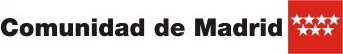 ANEXO IICEIC Nº: CÓDIGO DE PROTOCOLO:El equipo investigador está compuesto por los siguientes miembros:Investigador Principal:Colaboradores: (incluir nombre y dos apellidos)D.  	